PREFEITURA MUNICIPAL DE RIBEIRÃO CORRENTE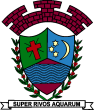 DEPARTAMENTO DE EDUCAÇÃOE.M.E.B. ”JORNALISTA GRANDUQUE JOSÉ”Rua Rita Cândida da Silveira, 1200 – Bairro Monte alegre – Ribeirão Corrente- SP - CEP: 14.445-000 Fone: (16) 3749.10148° ANOProfessor: Renata Malta Ferreira  e Leonardo Martins dos Santos                                                       Disciplina: Ciências                         Atividades referentes a três aulas.             Aulas referentes a semana dos dias 04 a  08 de maio.Tema: Revisão para a prova da semana do dia 11 a 15 de maio.Orientações: Ler e reler os textos com atenção e copiar e responder as atividades para a revisão da avaliação na próxima semana.Conteúdo da Avaliação:  1- Sistema Digestório                                            2- Sistema Cardiovascular                                            3- O sangueTema 1: Sistema DigestórioOs seres humanos, para manterem as atividades do organismo em bom funcionamento, precisam captar os nutrientes necessários para construir novos tecidos e fazer manutenção dos tecidos danificados, necessitam de extrair energias vindas da ingestão de alimentos.  A transformação dos alimentos em compostos mais simples, utilizáveis e absorvíveis pelo organismo é denominado Digestão, que realizada pelo sistema digestório.O Sistema Digestório (ou Digestivo) no seres humanos é constituído por:Boca, faringe, esôfago, estômago, intestino delgado, intestino grosso e ânus; eAnexos ao sistema existem os órgãos: glândulas salivares, pâncreas, fígado, vesícula biliar, dentes e língua.BocaA boca é a porta de entrada dos alimentos e a primeira parte do processo digestivo. Ao ingerir alimentos, estes chegam à boca, onde serão mastigados pelos dentes e movimentados pela língua.  Acontece a digestão química dos carboidratos, onde o amido é decomposto em moléculas de glicose e maltose.Glândulas SalivaresA saliva é composta por um líquido viscoso contendo 99% de água e mucina, que dá a saliva sua viscosidade. É constituída também pela ptialina ou amilase, que é uma enzima que inicia o processo da digestão do glicogênio.FaringeA Faringe é um tubo que conduz os alimentos até o esôfago.EsôfagoO Esôfago continua o trabalho da Faringe, transportando os alimentos até o estômago, devido aos seus movimentos peristálticos (contrações involuntárias)EstômagoNo estômago, órgão mais musculoso do canal alimentar, continua as contrações, misturando aos alimentos uma solução denominada suco gástrico, realizando a digestão dos alimentos proteicos.  O suco gástrico é um líquido claro, transparente e bastante ácido produzido pelo estômago.Intestino DelgadoO intestino delgado é um órgão dividido em três partes: duodeno, jejuno e íleo. A primeira parte do intestino delgado é formada pelo duodeno que é a seção responsável por receber o bolo alimentar altamente ácido vindo do estômago, denominado quimo. Para auxiliar o duodeno no processo digestivo, o pâncreas e o fígado fornecem secreções antiácidas.O pâncreas produz e fornece ao intestino delgado, suco pancreático, constituído de íons bicarbonato, neutralizando assim, a acidez do quimo.O Fígado fornece a maior glândula do corpo, a bile, que é secretada continuamente e armazenada em vesícula biliar.Ao final deste processo no intestino, o bolo alimentar se transforma em um material escuro e pastoso denominado quilo, contendo os produtos finais da digestão de proteínas, carboidratos e lipídios.As últimas partes do intestino delgado, jejuno e íleo, são formados por um canal longo onde são absorvidos os nutrientes.  Apresentam em sua superfície interna, vilosidades que são vários dobramentos.Intestino GrossoO intestino grosso é um órgão divido em três partes: ceco, cólon e reto, onde ocorre a reabsorção de água, absorção de eletrólitos (sódio e potássio), decomposição e fermentação dos restos alimentares, e formação e acúmulo das fezes.O ceco é a primeira parte do intestino grosso, que tem como função receber o conteúdo vindo do intestino delgado e iniciar o processo de reabsorção de nutrientes e água.A segunda e maior parte do intestino grosso recebe o nome de cólon, subdividindo-se em cólon ascendente, cólon transverso, cólon descendente e cólon sigmoideÂnusA última e menor parte do intestino grosso é o reto, responsável por acumular as fezes, até que o ânus as libere, finalizando o processo da digestão. Durante todo esse processo, o muco é secretado pela mucosa do intestino para facilitar o percurso das fezes até sua eliminação.Tema 2: Sistema CardiovascularO sistema cardiovascular, também chamado de sistema circulatório, é o sistema responsável por garantir o transporte de sangue pelo corpo, permitindo, dessa forma, que nossas células recebam, por exemplo, nutrientes e oxigênio. Esse sistema é formado pelo coração e pelos vasos sanguíneos.→ Componentes do sistema cardiovascularO sistema cardiovascular é composto pelas seguintes estruturas:Coração: órgão responsável por garantir o bombeamento do sangue;Vasos sanguíneos: são tubos por onde o sangue passa. Os três principais tipos de vasos sanguíneos são: artérias, veias e capilares.→ CoraçãoO coração dos seres humanos, assim como o dos outros mamíferos, é um órgão muscular formado por quatro câmaras: dois átrios e dois ventrículos. Os átrios são as câmaras responsáveis por garantir o recebimento do sangue no coração, enquanto os ventrículos são as câmaras responsáveis por garantir o bombeamento do sangue para a fora do coração.No lado esquerdo do coração, percebe-se a presença apenas de sangue rico em oxigênio, enquanto do lado direito observa-se a presença apenas de sangue rico em gás carbônico. No coração, há ainda a presença de quatro válvulas que impedem o refluxo do sangue, permitindo, desse modo, um fluxo contínuo.O coração apresenta três camadas ou túnicas: o endocárdio, o miocárdio e o epicárdio. O endocárdio é a camada mais interna. O miocárdio é a camada média, a qual é formada por tecido muscular estriado cardíaco, sendo ela, portanto, a responsável por assegurar que o sangue seja bombeado adequadamente devido às contrações musculares. O miocárdio é a camada mais espessa do coração. Por fim, temos o epicárdio, que é a camada mais externa. É no epicárdio que se acumula a camada de tecido adiposo que geralmente envolve o órgão.O coração é capaz de contrair e também de relaxar, sendo chamada a contração de sístole e o relaxamento de diástole. Quando ele contrai, bombeia sangue e quando relaxa, enche-se de sangue. Nos seres humanos, os batimentos cardíacos originam-se no próprio coração. A região que origina o batimento cardíaco é chamada de nó sinoatrial e ele é caracterizado por ser um aglomerado de células que produzem impulsos elétricos.→ Vasos sanguíneos
Os vasos sanguíneos são responsáveis por garantir o transporte de sangue pelo corpo.Os vasos sanguíneos são um grande sistema de tubos fechados por onde o sangue circula. Os três principais vasos sanguíneos encontrados no corpo são as artérias, veias e os capilares. Veja, a seguir, algumas características básicas desses três vasos:Artérias: As artérias são vasos que levam o sangue, a partir do coração, para os órgãos e tecidos do corpo. Nesses vasos, o sangue corre em alta pressão. As artérias ramificam-se em arteríolas.Capilares: São vasos sanguíneos muito delgados que garantem a troca de substâncias entre o sangue e os tecidos do corpo.Veias: Os capilares sanguíneos convergem para as chamadas vênulas, as quais convergem para as veias. As veias são os vasos que garantem que o sangue retorne ao coração. Nesses vasos, o sangue corre em baixa pressão e para evitar o refluxo do sangue as veias são dotadas de valvas.A circulação nos seres humanosO sangue chega ao coração pelo átrio direito por meio das veias cavas. Esse sangue é rico em gás carbônico e pobre em oxigênio. Esse sangue desoxigenado segue, então, para o ventrículo direito. Do ventrículo direito, é bombeado para os pulmões via artérias pulmonares.Nos pulmões, ocorre o processo de hematose, o sangue até então rico em gás carbônico, recebe oxigênio proveniente da respiração pulmonar. O sangue rico em oxigênio volta ao coração via veias pulmonares, chegando a esse órgão pelo átrio esquerdo. Do átrio, ele segue para o ventrículo esquerdo.Do ventrículo esquerdo, o sangue segue para o corpo, saindo do coração pela artéria aorta. O sangue então segue para os vários órgãos e tecidos do corpo. Nos capilares, ocorrem as trocas gasosas. O oxigênio presente no sangue passa para os tecidos e o gás carbônico produzido na respiração celular passa para o sangue.Os capilares reúnem-se formando vênulas, que formam as veias, as quais seguem levando o sangue pobre em oxigênio para o coração. As veias cavas superior e inferior garantem que o sangue rico em gás carbônico seja levado até o átrio direito.Circulação sistêmica e pulmonarA circulação nos seres humanos é denominada de circulação dupla, uma vez que se observa a presença de dois circuitos: a circulação sistêmica ou grande circulação e a circulação pulmonar ou pequena circulação:Circulação sistêmica ou grande circulação: Diz respeito ao circuito que o sangue faz partindo do coração em direção aos vários tecidos do corpo e depois retornando a esse órgão. Ao chegar do pulmão, o sangue é impulsionado para o corpo. Nos capilares, são feitas as trocas gasosas, e o sangue, agora rico em gás carbônico e pobre em oxigênio, retorna ao coração.Circulação pulmonar ou pequena circulação: Diz respeito ao circuito realizado pelo sangue do coração aos pulmões e seu retorno ao coração. Nesse circuito, o sangue sai pobre em oxigênio do coração, segue para o pulmão, onde é oxigenado, e retorna ao coração.Tema 3: O sangueO sangue é um tecido líquido formado por diferentes tipos de células suspensas no plasma. Ele circula por todo nosso corpo, através das veias e artérias.As veias levam o sangue dos órgãos e tecidos para o coração, enquanto as artérias levam o sangue do coração para os órgãos e tecidos.Já as células, recebem sangue através de vasos sanguíneos de menor porte denominados de arteríolas, vénulas e capilares.Em um adulto circulam, em média, seis litros de sangue.Funções do SangueUma das funções básicas do sangue é o transporte de substâncias, das quais destacam-se:Levar oxigênio e nutrientes para as células;Retirar dos tecidos as sobras das atividades celulares (como gás carbônico produzido na respiração celular);Conduzir hormônios pelo organismo.O sangue desempenha um importante papel de defender o corpo das ações de agentes nocivos.Composição do SangueO sangue parece um líquido homogêneo, no entanto, com a observação por microscópio pode-se verificar que ele é heterogêneo, sendo composto por glóbulos vermelhos, glóbulos brancos, plaquetas e plasma.O plasma, corresponde até 60% do volume do sangue, é a parte líquida onde ficam suspensos os glóbulos vermelhos, glóbulos brancos e plaquetas. A quantidade de cada componente pode variar conforme o sexo e idade da pessoa.Algumas doenças, como a anemia, também podem causar modificações nos valores normais dos componentes do sangue.Glóbulos VermelhosOs glóbulos vermelhos, também chamado de hemácias, são células em maior quantidade nos humanos. Possuem a forma de um disco côncavo de ambos os lados e não apresentam possuem núcleo.Eles são produzidos pela medula óssea, ricos em hemoglobina, uma proteína cujo pigmento vermelho dá a cor característica ao sangue. Ela tem a propriedade de transportar o oxigênio, desempenhando papel fundamental na respiração.Glóbulos BrancosOs glóbulos brancos, também chamados de leucócitos são produzidos na medula óssea. São células de defesa do organismo que pertencem ao sistema imunológico.Eles destroem os agentes estranhos, como bactérias, vírus e as substâncias tóxicas que atacam nosso organismo e causam infecções ou outras doenças. Além disso, também possuem papel importante na coagulação do sangue.No sangue há diversos tipos de leucócitos com diferentes formatos, tamanhos e formas de núcleo: neutrófilos, monócitos, basófilos, eosinófilos e linfócitos.Os leucócitos são maiores que as hemácias, porém, a quantidade deles no sangue é bem menor. Quando o organismo é atacado por agentes estranhos, o número de leucócitos aumenta significativamente.PlaquetasAs plaquetas são fragmentos celulares sem núcleoAs plaquetas, também chamadas de trombócitos, não são células, mas fragmentos celulares. A sua principal função está relacionada ao processo de coagulação sanguínea.Quando há um ferimento, com rompimento de vasos sanguíneos, as plaquetas aderem às áreas lesadas e produzem uma rede de fios extremamente finos que impedem a passagem das hemácias e retém o sangue.As plaquetas estão presentes em cada gota de sangue e seu número é de aproximadamente 150.000 a 400.000 plaquetas por milímetro cúbico em condições normais de saúde.PlasmaO plasma é a parte líquida do sangueO plasma é um líquido de cor amarela e corresponde a mais da metade do volume do sangue.Ele é constituído por grande quantidade de água, mais de 90%, onde encontram-se dissolvidos os nutrientes (glicose, lipídios, aminoácidos, proteínas, sais minerais e vitaminas), o gás oxigênio e hormônios, e os resíduos produzidos pelas células, como gás carbônico e outras substâncias que devem ser eliminadas do corpo.Tipos SanguíneosOs tipos sanguíneos são sistemas de classificação do sangue. Eles foram descobertos no início de século XX pelo médico Karl Landsteiner.Para a espécie humana, os tipos sanguíneos mais importantes são o Sistema ABO e o Fator Rh.No Sistema ABO, por exemplo, há quatro tipos sanguíneo: A, B, AB e O. Os tipos possíveis de doação compatíveis são:Tipo A: recebe de A e O e doa para A e ABTipo B: recebe de B e O e doa para B e ABTipo AB: recebe de A,B, AB e O e doa para ABTipo O: recebe de O e doa para A,B,AB e OEnquanto isso, o Fator Rh funciona independentemente do Sistema ABO, e relaciona-se com a produção de um antígeno localizado na membrana plasmática das hemácias.